Białystok, dnia 5 stycznia 2022 r.DZP.2344.50.2021                                                                                                         Wszyscy WykonawcyDotyczy: przetargu nieograniczonego na dostawę sprzętu jednorazowego użytku.Zamawiający,  SP ZOZ MSWiA w Białymstoku im. Mariana Zyndrama-Kościałkowskiego, uprzejmie informuje, iż do prowadzonego zamówienia wpłynęły następujące pytania o wyjaśnienie treści SWZ:Pakiet nr 10Czy Zamawiający w Pak 10 poz 1 oczekuje użyczenia klipsownicy do zabiegów klasycznych czy laparoskopowych?Odpowiedź: Zamawiający oczekuje użyczenia  klipsownicy w zależności od rozmiaru. Klasyczna do rozmiaru M i dwie laparoskopowe  M-L Pakiet nr 10Czy w Pak 10 Zamawiajacy w szacunkowej wielkości zamówienia ma na myśli pojedyńcze sztuki klipsów czy magazynki (po 6 sztuk)?Odpowiedź: Zamawiający oczekuje pojedynczych sztuk klipsów tj. 360 szt.Pytanie dot. SWZW rozporządzeniu ministra zdrowia z dnia 5 listopada 2010 zamieszczonego w Dzienniku Ustaw nr 215, poz 1416, paragraf 4.1, reguła 8; dotyczącym wyrobów do implantacji i chirurgicznych inwazyjnych wyrobów medycznych do długotrwałego użytku wskazano, że wyroby takie powinny posiadać klasę IIB. Natomiast w przypadku wyrobów medycznych przeznaczonych do użytku ale w bezpośrednim kontakcie z sercem lub centralnym układem krążenia podniesiono ten wymóg do posiadania klasy wyższej czyli klasy III. Czy zgodnie z powyższym rozporządzeniem, przepisami oraz aktualnymi standardami medycznymi Zamawiający w pak 10 wymaga, by klipsy jako wyroby medyczne stosowane w Państwa szpitalu, przeznaczone do użytku w bezpośrednim kontakcie z sercem lub centralnym układem krążenia (wszystkimi głównymi naczyniami krwionośnymi, w tym: żyły płucne, tętnice płucne, żyły sercowe, tętnice wieńcowe, tętnice szyjne (wspólne, wewnętrzne i zewnętrzne), tętnice mózgowe, tętnice ramienno-głowowe, aorta (wszystkie segmenty aorty), dolna i górna żyła główna i wspólne tętnice biodrowe), posiadały klasę III?Odpowiedź: Zamawiający nie wymaga klasy III.Pytanie dot. SWZZgodnie z Dz.U. Nr 16, poz. 76 z dnia 12 stycznia 2011 roku, aktywne wyroby medyczne przeznaczone do implantacji muszą być identyfikowalne. Kod użyty do ich oznakowania, musi umożliwiać szybką i jednoznaczną identyfikację wytwórcy i wyrobu, uwzględniać jego typ oraz rok produkcji; odczytanie kodu jeżeli jest to niezbędne, nie powinno wymagać zabiegu chirurgicznego. Informujemy, że nasze produkty spełniają wszystkie wymogi ww. ustawy. Wychodząc na przeciw potrzebom Zamawiającego, zwracamy się z prośbą w Pak 10 o możliwość zastosowania papierowej części blistra (magazynku), która zawiera wszystkie wymagane informacje zawarte w powyższej ustawie (nr referencyjny, numer serii, datę ważności i produkcji, nazwę wytwórcy itd.) celem możliwości wklejenia do kartoteki pacjenta?Odpowiedź: Zamawiający wyraża zgodę.Pakiet nr 39 poz. 1Zamawiający w SWZ dopuszcza rozwiązania równoważne. Czy mając na względzie zasadę efektywności i równoważności Zamawiający dopuści porty o niewielkich różnicach technicznych lecz tej samej lub lepszej funkcjonalności, różnice podane w nawiasach:a) Port infuzyjny kompatybilny z MRI, zapakowany wspólnie z akcesoriami: - jednokomorowy port infuzyjny kształt delta, komora tytanowa, obudowa epoksydowo-
-żywicza(obudowa wykonana z polimeru), płaska membrana do 3000 nakłuć, wysokość portu do 12,5mm- cewnik silikonowy dł. 600mm(500mm- długość wystarczająca do założenia portu) z oznakowaniem długości co  z opisem co 5cm, cewnik zakończony łącznikiem Luer(bezpieczne zabezpieczenie), średnica wewnętrzna cewnika 1,0(1,05 - nie zmienia funkcjonalności) i 1,1, mm, średnica zewnętrzna cewnika 2,2 i 2,8mm (wymagane porty z cewnikami 6,5 i )- igła do nakłucia membrany portu ze skrzydełkami 20G/20mm (zakrzywiona)- drut prowadzący typu J w 'podajniku' (w rurce zawieniętej w 'ślimaka')- tunelizator (pręt do tunelizowania, tępo zakończony)- rozrywalna osłonka wprowadzająca- 10ml trzyczęściowa strzykawka wolna do latexu (zestaw akcesoriów wprowadzających składający się z: - strzykawka 10ml, igła Seldingera 18G, jedna igła prosta G22x35 do przepłukania portu, drut prowadnik J w podajniku, łącznik z zabezpieczeniem przeciw załamaniu się cewnika, rozszerzacz naczynia z osłonką rozrywalną, tunelizator o tępych zakończeniach)lub b) Port infuzyjny kompatybilny z MRI, zapakowany wspólnie z akcesoriami: - jednokomorowy port infuzyjny kształt delta(kształt stożka,  , komora tytanowa, obudowa epoksydowo-żywicza(komora i obudowa wykonane z utwardzanego tworzywa wysokosprawnego- Polisulfon- materiał kompozytowy podobnie jak epoksyd wykonany z żywicy epoksydowej- zachowane właściwości równoważne, z wytrzymałością do 6 Tesla- parametr lepszy) , płaska membrana do 3000 nakłuć, wysokość portu do 12,5mm- cewnik silikonowy(poliuretanowym) dł. 600mm(630mm) z oznakowaniem długości co  z opisem co 5cm, cewnik zakończony łącznikiem Luer(bezpieczne zakończenie ), średnica wewnętrzna cewnika 1,0 i 1,1,(1,27 i 1,27- nie zmienia fuknkcjonalanosci ) mm, średnica zewnętrzna cewnika 2,2 i 2,8mm(2,08 i 2,08) (wymagane porty z cewnikami 6,5 i )( i 8F- nie zmienia funkcjonalności)- igła do nakłucia membrany portu ze skrzydełkami 20G/20mm (zakrzywiona)- drut prowadzący typu J w 'podajniku' (w rurce zawieniętej w 'ślimaka')- tunelizator (pręt do tunelizowania, tępo zakończony)- rozrywalna osłonka wprowadzająca- 10ml trzyczęściowa strzykawka wolna do latexu (wyposażenie: mechanizm mocujący cewnik igła tępa, igła hubera zakrzywina , Igła prosta , igła wprowadzająca , rozrywalna koszulka, prowadnica)Odpowiedź: Zamawiający dopuszcza ale nie wymaga. Pakiet nr 39 poz. 1Zaproponowano dwa typy portów do wyboru, w przypadku odpowiedzi odmownej prosimy o uzasadnienie czym kierował się Zamawiający i który z parametrów nie został uznany jako równoważny i dlaczego? Odpowiedź: Zamawiający udzielił odpowiedzi w pytaniu powyżej. Pakiet nr 21Czy Zamawiający dopuści w Pakiecie nr 21: Siatkę, polipropylenową, monofilamentową, niewchłanialną, o dwukierunkowej elastyczności, grubość , gramatura 48 g/m², nie prasowana termicznie w rozmiarach:Poz. 1 – 10 x15 cm (specyfikacja wymaga 11x15 cm),Poz. 2 – 8 x15 cm (specyfikacja wymaga 10x13 cm)?Odpowiedź: Zamawiający dopuszcza.Pakiet nr 21Czy Zamawiający w razie wezwania wyrazi zgodę na dostarczenie próbki niesterylnej w ilości 1 szt. do Pakietu 21?Odpowiedź: Wyraża zgodę.Pakiet nr 42 poz. 1Czy Zamawiający dopuści w Pakiecie nr 42, poz. nr 1: Zestaw do leczenia zaburzeń statyki dna miednicy mniejszej składający się z siatki jednorodnej, niewchłanialnej, o anatomicznym kształcie, trapez 4 ramionami, pokrytymi plastikową osłonką, monofilament, polipropylen, grubość siatki , gramatura 48 g/m2, porowatość 84%, długość ramion: górne , dolne , wysokość implantu  (odległość między ramionami), podstawa górna , dolna , wytrzymałość na rozciąganie 70 N/cm, wykonanej w technologii quadriaxial (geometria romboidalna, obecność włókien skośnych, podwójna nić wzmacniająca), brzegi zakończone bezpiecznymi pętelkami?Odpowiedź: Zamawiający dopuszcza. Pakiet nr 42 poz. 2Czy Zamawiający dopuści w Pakiecie nr 42, poz. nr 2 taśmę do leczenia wysiłkowego nietrzymania moczu u kobiet, polipropylenową, monofilamentową, niewchłanialną z plastikową osłonką na taśmie, długość , szerokość , grubość , grubość nici 80 μm, gramatura 48 g/m2, porowatość 84%, wytrzymałość na rozciąganie 70 N/cm, brzegi zakończone bezpiecznymi pętelkami, wykonaną w technologii quadriaxiual (geometria romboidalna, obecność włókien skośnych, podwójna nić wzmacniająca), symetryczne  zwężenia na końcach taśmy?Odpowiedź: Zamawiający dopuszcza.Pakiet nr 42W razie wyrażenia zgody tylko na jedną pozycję w pakiecie nr 42 zwracamy się z prośbą o jej wydzielenie do odrębnego pakietu.Odpowiedź: Zamawiający nie wyraża zgody.Pakiet nr 6 poz. 1Czy Zamawiający w poz. 1 dopuści do oceny szczotkę, spełniającą wymagania SWZ, o rozmiarach: długość robocza 230 cm, długość włosia 5mm, średnica włosia 5mm, dopasowana do kanałów 2,1-4,5 mm?Odpowiedź: Zamawiający dopuszcza.Pakiet nr 6 poz. 3Czy Zamawiający w poz. 3 dopuści do oceny szczotkę, spełniającą wymagania SWZ, posiadającą wyciory dostosowane do kanału 5mm - 10mm?Odpowiedź: Zamawiający dopuszcza.Pakiet nr 2 poz. 1-2Prosimy Zamawiającego o dopuszczenie wyceny za najmniejsze opakowanie handlowe 100 szt. z przeliczeniem ilości z zaokrągleniem w górę do pełnych opakowań.Odpowiedź: Zamawiający dopuszczaPakiet nr 2 poz. 1-2Czy zamawiający wymaga opakowania papier-folia?Odpowiedź: Opakowanie ma zachować sterylność produktu.Pytanie dot. wzoru umowyCzy Zamawiający uzupełni projekt umowy o zapis, że na podstawie art. 106n ust. 1 ustawy z dnia 11 marca 2004 r. o podatku od towarów i usług udziela Wykonawcy zgody na wystawianie i przesyłanie faktur, duplikatów faktur oraz ich korekt, a także not obciążeniowych i not korygujących w formacie pliku elektronicznego PDF na wskazany przez siebie adres poczty e-mail, ze wskazanych w umowie adresów poczty e-mail Wykonawcy?Odpowiedź: Zamawiający zmodyfikuje umowę o zapis umożliwiający przesyłanie podanej dokumentacji w formacie pliku elektronicznego PDF na wskazany przez zamawiającego  adres. Pytanie dot. wzoru umowyW celu zapewnienia równego traktowania Stron i umożliwienia Wykonawcy sprawdzenia zasadności reklamacji wnosimy o wprowadzenie w § 4 ust. 8 projektu umowy 5 dniowego terminu na rozpatrzenie reklamacjiOdpowiedź: Zamawiający zmodyfikuje zapis umowy.Pytanie dot. wzoru umowyCzy w celu miarkowania kar umownych Zamawiający dokona modyfikacji postanowień projektu przyszłej umowy dostawy w zakresie zapisów § 8 ust. 1:1. Wykonawca zobowiązany jest do zapłaty kar umownych w przypadku:
a) zwłoki w dostarczaniu towaru w wysokości 0,5% wartości brutto towaru niedostarczonego w ustalonym terminie za każdy dzień zwłoki, jednak nie więcej niż 10% wartości brutto towaru niedostarczonego w ustalonym terminieb) zwłoki w usunięciu stwierdzonych przez Zamawiającego wad w wysokości 0,5% wartości brutto towarów wadliwych za każdy dzień opóźnienia liczony od dnia wyznaczonego na usunięcie wad, jednak nie więcej niż 10% wartości brutto towarów wadliwych.Odpowiedź: Zgodnie z SWZ.Pakiet nr 23 poz. 1Prosimy o doprecyzowanie czy zamawiający oczekuje 200 sztuk ochraniaczy czy 200 kompletów (1 komplet zawiera 2 sztuki ochraniaczy)?Odpowiedź: Zamawiający wskazał 200 szt. ochraniaczy ale dopuszcza komplety z odpowiednim przeliczeniem co do wskazanej ilości. Pakiet nr 6 poz. 1Czy Zamawiający w pozycji 1 dopuści zaoferowanie szczotek o długości 230 cm, długość włosia 20 mm.Odpowiedź: Zamawiający dopuszcza.Pakiet nr 6Czy ilości podane w kolumnie „Szacunkowa wielkość zamówienia” Pakietu 6 wskazują ilość sztuk oferowanego asortymentu. Odpowiedź: TakPakiet nr 7 poz. 1Czy zamawiający w pozycji 1 dopuści zaoferowanie szczypiec o pojemności łopatek 12,5 mm3, rozwarciu szczęk 8,9 mm, średnica osłonki 2,8 mm.Odpowiedź: Zamawiający dopuszcza.Pakiet nr 7 poz. 2-3Czy zamawiający w pozycji 2 i 3 dopuści zaoferowanie szczypiec o pojemności łopatek 9,5 mm3, rozwarciu szczęk 8,0 mm, osłonka z PTFE o właściwościach poślizgowych, redukująca opór podczas wprowadzania szczypiec do kanału roboczego endoskopu.Odpowiedź: Zamawiający dopuszcza.Pakiet nr 7Czy ilości podane w kolumnie „Szacunkowa wielkość zamówienia” Pakietu 7 wskazują ilość sztuk oferowanego asortymentu.Odpowiedź: TakPakiet nr 9Czy ilości podane w kolumnie „Szacunkowa wielkość zamówienia” Pakietu 9 wskazują ilość sztuk oferowanego asortymentu.Odpowiedź: TakPakiet nr 10Czy ilości podane w kolumnie „Szacunkowa wielkość zamówienia” Pakietu 10 wskazują ilość sztuk oferowanych klipsów.Odpowiedź: Tak ilość sztuk pojedynczych klipsówPakiet nr 10Czy ilości podane w kolumnie „Szacunkowa wielkość zamówienia” Pakietu 10 wskazują ilość sztuk oferowanych magazynków zawierających po 6 sztuk klipsów.Odpowiedź: Nie pojedyncze sztuki, a nie magazynki.Pakiet nr 10Czy ilości podane w kolumnie „Szacunkowa wielkość zamówienia” Pakietu 10 wskazują ilość opakowań po 6 sztuk oferowanych klipsów.Odpowiedź: Jednostką miary jest sztuka a nie ilość magazynków.Pakiet nr 40 Czy ilości podane w kolumnie „Szacunkowa wielkość zamówienia” Pakietu 40 wskazują ilość sztuk oferowanego asortymentuOdpowiedź: TakPakiet nr 15Prosimy o wyjaśnienie czy Zamawiający oczekuje przedstawienia próbek do pakietu jw. zgodnie z zapisem pod tabelą formularza asortymentowego. W SWZ nie ma informacji odnośnie wymagania próbek, kryterium oceny ofert również nie obejmuje jakości.Odpowiedź:  Zamawiający nie oczekuje przedstawienia próbek wraz z ofertą natomiast zawezwie najkorzystniejszych wykonawców do ich złożenia. W/w próbkę należy traktować jako podmiotowy środek dowodowy.Pakiet nr 15Prosimy Zamawiającego o odstąpienie od wymogu przesłania próbek wraz z ofertą na rzecz możliwości wezwania przez Zamawiającego o przesłanie próbek.Odpowiedź: Zamawiający nie oczekuje przedstawienia próbek wraz z ofertą natomiast zawezwie najkorzystniejszych wykonawców do ich złożenia. W/w próbkę należy traktować jako podmiotowy środek dowodowy.Pakiet nr 15 poz. 3Prosimy o informację czy Zamawiający wymaga papieru oryginalnego czy kompatybilnego.Odpowiedź: Zamawiający dopuszcza papier kompatybilny. Pakiet nr 15 poz. 4Prosimy o informację czy Zamawiający oczekuje papieru z nadrukiem czy gładkiego?Odpowiedź: Zamawiający oczekuje papieru gładkiego.Pakiet nr 15 poz. 5Prosimy o dopuszczenie ww papieru w rozmiarze 210x295x150 z jednoczesnym przeliczeniem wymaganych ilości tj 27 szt.Odpowiedź: Zamawiający dopuszczaPakiet nr 15 poz. 9Prosimy o dopuszczeni papieru o wymiarach 80x25 z jednoczesnym przeliczeniem wymaganych ilości tj 240 szt.Odpowiedź: Zamawiający dopuszcza.Pakiet nr 12 poz. 1Czy Zamawiający dopuści zgłębniki żołądkowe bez znaczników -kresek, spełniając jednocześnie pozostałe wymagania SWZ?Odpowiedź: Zgodnie z SWZ.Pakiet nr 12 poz. 1Czy Zamawiający dopuści zgłębniki żołądkowe z trzema znacznikami głębokości na 50, 60 i 70cm od końca dystalnego?Odpowiedź: Zamawiający dopuszcza.Pakiet nr 15 poz. 7Czy Zamawiający ma na myśli papier Zoll (90x90x200)?Odpowiedź: Zamawiający oczekuje papieru do defibrylatora Zoll 90x 90x 200. Pakiet nr 15 poz. 4, 5Czy Zamawiający wyrazi zgodę na wydzielenie z pakietu nr 15 pozycji 4 i 5 do odrębnego pakietu?Taki ruch umożliwi przystąpienie do procedury przetargowej większej ilości oferentów, oraz uzyskanie korzystniejszej oferty cenowej.Odpowiedź: Zamawiający nie wyraża zgody.Pakiet nr 24 poz. 2Czy Zamawiający dopuści cewnik T-Kehr o długości ramion 450mmx180mm?Odpowiedź: Zamawiający dopuszcza.Pakiet nr 33 poz. 1Czy Zamawiający wyrazi zgodę na zaoferowanie osłony na kończynę w rozmiarze 30 x 80 cm,wykonaną z laminatu o gramaturze 56g/m2. Osłona składana zakładkowo, , bez dodatkowegoowinięcia. W komplecie taśma samoprzylepna 10 x 50 cm.Odpowiedź: Zgodnie z SWZPakiet nr 1 poz. 2Czy Zamawiający w Pakiecie nr 1.2 poz.2 miał na myśli Szczoteczkę o włoskach bocznie ułożonych, równoległych do trzonu, której środkowa usztywniona część posiada włoski położone prostopadle do trzonu, co umożliwia jednoczesne pobranie jednoczesne pobranie zwiększonej ilości komórek gruczołowych z kanału szyjki macicy oraz komórek nabłonka płaskiego z szyjki i strefy transformacji? Szczoteczka wykonana z polietylenu i polipropylenu z charakterystycznym układem „włosków” o odpowiednim kształcie półokrągłe w przekroju), właściwej giętkości, zaokrąglone, bez ostrych wypustek.Odpowiedź: Zamawiający oczekuje sterylnej szczoteczki cytologicznej typu wachlarz. Przeznaczona do pobierania materiału zarówno z szyjki macicy jak i głęboko z kanału szyjki. Miękkie i jednocześnie sprężyste włosie szczoteczki pozwalające na pobranie odpowiedniej ilości bogatego w komórki materiału i zapewniającego komfort badania dla pacjentki. Rękojeść co najmniej 20 cm dł. Każda szczoteczka zapakowana osobno w sterylny blister.Pytanie dot. wzoru umowyDot. umowa paragraf 3 ust. 8: Na podstawie art. 106n ustawy z dnia 11 marca 2004 r. o podatku od towarów i usług (t.j. Dz. U. z 2020 poz. 106), Zamawiający akceptuje otrzymywanie faktur elektronicznych, które należy przesyłać na adres e-mail: faktury@zozmswia.bialystok.pl lub za pośrednictwem Platformy Elektronicznego Fakturowania w terminie minimum 1 dzień przed datą dostawy do SP ZOZ MSWiA w Białymstoku im. Mariana Zyndrama-Kościałkowskiego.Czy to oznacza, że w przypadku wysyłki fv pocztą /mailem Zamawiający wymaga przesłanie fv przed dostawa?Czy faktura może być dostarczona mailem w PDF po terminie dostawy?Odpowiedź: Zamawiający akceptuje otrzymywanie faktur elektronicznych, faktura może być dostarczona mailem w PDF po terminie dostawy.Pytanie dot. wzoru umowyDotot. umowy paragraf 4 ust. 5 - Prosimy o odstąpienie od wymogu dostarczenia fv z towarem, Faktury sa wysyłane z centrum finansowego , towar idzie z magazynu.Odpowiedź: Zamawiający odstępuje od wymogu, faktura może być dostarczona mailem w PDF po terminie dostawy.Pytanie dot. wzoru umowyDot. paragraf 8 ust. 1 - Prosimy o zmianę na :”§ 81. Wykonawca zobowiązany jest do zapłaty kar umownych w przypadku:a) zwłoki w dostarczaniu towaru w wysokości 0,5 % wartości brutto towaru niedostarczonego w ustalonym terminie za każdy dzień zwłoki,b) zwłoki w usunięciu stwierdzonych przez Zamawiającego wad w wysokości 0,5 % wartości brutto towarów wadliwych za każdy dzień opóźnienia liczony od dnia wyznaczonego na usunięcie wad,”Odpowiedź: Zgodnie z SWZ.Pakiet nr 3Prosimy o doprecyzowanie kto jest producentem resektosoku, z którym oferowane elektrody mają być kompatybilne? Czy jest to resektoskop mono, czy bipolarny?Odpowiedź: Producentem resektoskopu jest Storz i zamawiający jest w posiadaniu  mono i bipolarów. Pakiet nr 3Ze względu no to, że elektrody pakowane są w opakowania zbiorcze po 6 szt., prosimy Zamawiającego, aby podał, ile pełnych opakowań elektrod potrzebuje w rozbiciu na elektrody: mono i bipolarne, oraz rodzaj elektrody: kulki, pętle.Odpowiedź: Zamawiający nie jest w stanie określić na tym etapie jakie elektrody będą zamawiane i w jakiej ilości, zależy to od zapotrzebowania oddziałów szpitalnych.Pakiet nr 31Ze względu na to, że filtry pakowane są w opakowania zbiorcze po 25 szt. prosimy Zamawiającego, aby zaokrąglił zamówienie do 2 opakowań zbiorczych tj. 50 szt. filtrów.Odpowiedź: Zamawiający dopuszcza zaokrąglenie  zamówienia do dwóch opakowań zbiorczych.Pakiet nr 16Czy Zamawiający dopuści szew syntetyczny, monofilamentowy, wchłanialny zbudowany z polidioksanonu, efektywny okres podtrzymywania tkankowego po 14 dniach 75%, po 28 dniach 70%, po 43 dniach 60%, okres wchłaniania 180-210 dni?Odpowiedź: Zamawiający dopuszcza.Pakiet nr 16 poz. 1-3Czy Zamawiający dopuści szew o długości 75 cm?Odpowiedź: Zamawiający dopuszcza. Pakiet nr 35Czy Zamawiający dopuści szew syntetyczny, monofilamentowy, wchłanialny zbudowany z polidioksanonu, efektywny okres podtrzymywania tkankowego po 14 dniach 75%, po 28 dniach 70%, po 43 dniach 60%, okres wchłaniania 180-210 dni, bez dodatku triklosanu?Odpowiedź: Zamawiający nie dopuszcza produktu ze względu na okres wchłaniania, a także brak dodatku antyseptycznego.Pakiet nr 35 poz. 1Czy Zamawiający dopuści szew z igłą okrągłą z tnącym ostrzem (przyostrzona)?Odpowiedź: Zamawiający, na tak zadane pytanie nie jest w stanie udzielić odpowiedzi twierdzącej. Pytanie dot. SWZCzy Zamawiający dopuści do podawanie cen jednostkowych za 1 szt. wyrobów z dokładnością do trzech lub czterech miejsc po przecinku?Zgodnie z orzecznictwem Zespołu Arbitrów (Orzecznictwo Zespołu Arbitrów – sygn. Akt UZP/ZO/0-2546/06) „dopuszcza się podwanie cen z dokładnością do trzech, a nawet 4 m-c po przecinku, dla wyrobów masowych, wówczas, cena jednostkowa jest elementem kalkulacyjnym ceny wynikowej, a nie ceną transakcyjną (nie ma, bowiem możliwości zakupienia jednej sztuki ezy, końcówki czy szkiełka)”.Odpowiedź:  Zgodnie z SWZ. Pytanie dot. projektu umowyPytanie do § 3 pkt 1 Czy Zamawiający wyrazi zgodę na dodanie do paragrafu sformułowania iż „Zamawiający będzie składał zamówienia według bieżących potrzeb, przy czym wartość zamówienia jednostkowego nie powinna być mniejsza niż 200 zł netto”Prośbę motywujemy to tym, że dla zamówień poniżej 200 zł koszty transportu na które składają się m.in.: koszty opakowania transportowego, robocizny, koszty wydrukowania listów przewozowych i faktury, koszty dostarczenia towaru przez przewoźnika, są wyższe niż wartość marży uzyskanej ze sprzedaży towaru o takiej wartości.Odpowiedź: Zgodnie z SWZ.Pytanie dot. projektu umowyPytanie do § 8 ust. 1 pkt. a)Czy Zamawiający wyrazi zgodę na obniżenie wysokości kary umownej do wysokości 0,5% wartości towaru nie dostarczonego w ustalonym terminie za każdy dzień zwłoki, z uwagi na nieadekwatność ich wysokości do danego niespełnienia świadczenia umowy?Wprawdzie nie istnieją przepisy regulujące wysokości kar umownych, jednak przy ustaleniu wysokości kar Zamawiający powinien opierać się na zasadzie równości i ekwiwalentności stron, a tym samym wymagać od Wykonawcy płacenia kar w takiej samej lub nieznacznie wyższej wysokości, w jakiej sam Zmawiający może ewentualnie płacić za zwłokę w płaceniu za towar.Zamawiający nie powinien wykorzystywać swojej dominującej pozycji ustalając wysokość kar umownych. Kary umowne powinny mieć charakter dyscyplinujący w stosunku do Wykonawcy, a nie prowadzić do wzbogacenia się Zamawiającego, a taką funkcję zaczynają pełnić w momencie, gdy okazuje się, iż wartość kary umownej może przekroczyć wartość zapłaty należną Wykonawcy za dostarczony towar. Nadto liczenie kary umownej w wysokości 1% wartości towaru niedostarczonego w ustalonym terminie za każdy dzień opóźnienia jest wysoce niesprawiedliwe i na gruncie prawa cywilnego obecna wysokość odsetek, którą Zamawiający narzuca, może zostać uznana za świadczenie niezależne, dające w skali roku odpowiednio 365% wartości towaru niedostarczonego w ustalonym terminie. W tym miejscu należy przywołać treść art. 484 § 2 Kodeksu cywilnego, który stanowi, iż w przypadku, gdy zobowiązanie zostało wykonane w znacznej części dłużnik może żądać zmniejszenia kary umownej, to samo dotyczy przypadku, gdy kara jest rażąco wygórowana.Odpowiedź: Zgodnie z SWZ.Pytanie dot. projektu umowyPytanie do § 8 ust. 1 pkt b)Czy Zamawiający wyrazi zgodę na obniżenie wysokości kary umownej do wysokości 0,5% wartości brutto towarów wadliwych za każdy dzień zwłoki liczony do dnia wyznaczonego na usunięcie wad, z uwagi na nieadekwatność ich wysokości do danego niespełnienia świadczenia umowy?Wprawdzie nie istnieją przepisy regulujące wysokości kar umownych, jednak przy ustaleniu wysokości kar Zamawiający powinien opierać się na zasadzie równości i ekwiwalentności stron, a tym samym wymagać od Wykonawcy płacenia kar w takiej samej lub nieznacznie wyższej wysokości, w jakiej sam Zamawiający może ewentualnie płacić za zwłokę w płaceniu za towar.Zamawiający nie powinien wykorzystywać swojej dominującej pozycji ustalając wysokość kar umownych. Kary umowne powinny mieć charakter dyscyplinujący w stosunku do Wykonawcy, a nie prowadzić do wzbogacenia się Zamawiającego, a taką funkcję zaczynają pełnić w momencie, gdy okazuje się, iż wartość kary umownej może przekroczyć wartość zapłaty należną Wykonawcy za dostarczony towar. Nadto liczenie kary umownej w wysokości 1% wartości brutto towarów wadliwych za każdy dzień opóźnienia jest wysoce niesprawiedliwe i na gruncie prawa cywilnego obecna wysokość odsetek, którą Zamawiający narzuca, może zostać uznana za świadczenie niezależne, dające w skali roku odpowiednio 365% wartości towaru niedostarczonego w ustalonym terminie. W tym miejscu należy przywołać treść art. 484 § 2 Kodeksu cywilnego, który stanowi, iż w przypadku, gdy zobowiązanie zostało wykonane w znacznej części dłużnik może żądać zmniejszenia kary umownej, to samo dotyczy przypadku, gdy kara jest rażąco wygórowana.Odpowiedź: Zgodnie z SWZ.Pytanie dot. projektu umowyPytanie do § 5 ust. 4Prosimy o określenie wymaganego obowiązującego terminu płatności, który będzie jednakowy dla wszystkich wykonawców.Odpowiedź: Zgodnie z SWZ.Pakiet nr 14 poz. 1Czy Zamawiający wymaga wymazówek sterylnych?Odpowiedź: Zamawiający wymaga wymazówek sterylnych.Pakiet nr 14 poz. 1Czy Zamawiający wyrazi zgodę na zaoferowanie wymazówek z tworzywa sztucznego z wacikiem bawełnianym?Odpowiedź: Zamawiający nie wyraża zgodyPakiet nr 6 poz. 1Czy Zamawiający dopuści w poz. 1 jednorazowe szczoteczki do czyszczenia kanałów endoskopów, długość robocza 230cm , długość włosia 20mm , średnica 5mm. Pozostałe parametry zgodne z SWZ.Odpowiedź: Zamawiający dopuszcza. Pakiet nr 7 poz. 1Czy Zamawiający dopuści: Jednorazowe szczypce biopsyjne JUMBO ze zwiększona pojemnością łopatek – 16,6 mm³ i rozwarciu szczęk 8,5 mm, z systemem umożliwiającym otwieranie bez względu na sposób zagięcia. Średnica osłonki 3,0 mm. Długość 230 cm. Pokryte powłoką redukującą tarcie i ułatwiającą przejście przez kanał roboczy endoskopu przy znacznym jego zagięciu. Współpracujące z kanałem roboczym 3,2 mm.Odpowiedź: Zamawiający dopuszcza.Pakiet nr 7 poz. 2Czy Zamawiający dopuści: Jednorazowe szczypce biopsyjne. Długość robocza 230 mm, średnica osłonki 2,3 mm, współpracujące z kanałem roboczym 2,8 mm. Rozwarcie szczęk 6,7 mm oraz pojemność 7,7mm3. Łyżeczki owalne,z możliwością otwarcia szczypiec w każdym zagięciu. Bez igły. Osłonka z tworzywa sztucznego pokryta substancją hydrofilną PE i markerami sygnalizacyjnymi.Odpowiedź: Zamawiający dopuszcza.Pakiet nr 7 poz. 3Czy Zamawiający dopuści: Jednorazowe szczypce biopsyjne. Długość robocza 180 i 230 cm. Średnica osłonki 2,3 mm. Rozwarcie szczęk 6,7 mm oraz pojemność 7,7mm3m. Współpracujące z kanałem roboczym 2,8 mm. Łyżeczki owalne i aligator z możliwością biopsji stycznej i otwarcia szczypiec w każdym zagięciu. Bez igły i z igłą. Osłonka z tworzywa sztucznego pokryta substancją hydrofilną PE i markerami sygnalizacyjnymi.Odpowiedź: Zamawiający dopuszcza.Pakiet nr 6 poz. 1Czy Zamawiający w w/w pozycjach pozwoli zaoferować jednorazowe szczotki do czyszczenia kanałów endoskopów o długości roboczej 230cm, szczotki dwustronne o długości włosia 20mm i średnicy szczotki 6mm; wszystkie pozostałe parametry zgodne z opisem SWZ?Odpowiedź:  Zamawiający dopuszcza Pakiet nr 7 poz. 1Czy Zamawiający w w/w pozycjach pozwoli zaoferować jednorazowe szczypce biopsyjne JUMBO ze zwiększona pojemnością łopatek ok. 12 mm i rozwarciu szczęk ok. 9 mm, z systemem umożliwiającym otwieranie bez względu na sposób zagięcia. Średnica osłonki 3,0 mm. Długość 230 cm. Pokryte powłoką redukującą tarcie i ułatwiającą przejście przez kanał roboczy endoskopu przy znacznym jego zagięciu. Współpracujące z kanałem roboczym 3,2 mm?Odpowiedź: Zamawiający pozwala.Pakiet nr 7 poz. 2Czy Zamawiający w w/w pozycjach pozwoli zaoferować jednorazowe szczypce biopsyjne. Długość robocza 230 mm, średnica osłonki 2,3 mm, współpracujące z kanałem roboczym 2,8 mm. Rozwarcie szczęk ok. 7 mm oraz pojemność ok.8 mm3. Łyżeczki owalne z możliwością otwarcia szczypiec w każdym zagięciu. Bez igły. Osłonka z tworzywa sztucznego pokryta substancją hydrofilną?Odpowiedź: Zamawiający pozwala.Pakiet nr 7 poz. 3Czy Zamawiający w w/w pozycjach pozwoli zaoferować jednorazowe szczypce biopsyjne. Długość robocza 160 i 230 cm. Średnica osłonki 2,3 mm. Rozwarcie szczęk ok. 7,5 mm oraz pojemność ok. 8mm3m. Współpracujące z kanałem roboczym 2,8 mm. Łyżeczki owalne z możliwością otwarcia szczypiec w każdym zagięciu. Bez igły i z igłą. Osłonka z tworzywa sztucznego pokryta substancją hydrofilną?Odpowiedź: Zamawiający pozwala. Pakiet nr 6 poz. 1Czy Zamawiający dopuści jednorazowe szczoteczki długości roboczej 250 cm, długość włosia 20 mm, średnica 6 mm?Odpowiedź: Zamawiający dopuszcza.Pakiet nr 7 poz. 3Czy Zamawiający dopuści szczypce długości 180 i 230 cm, średnica osłonki 2,4 mm?Odpowiedź: Zamawiający dopuszcza.Pakiet nr 6 poz. 1Czy Zamawiający wyrazi zgodę na zaoferowanie w pakiecie nr 6, poz. 1 szczoteczek jednorazowych do czyszczenia endoskopów, pakowanych pojedynczo, niesterylnych, o średnicy cewnika 1,75 mm, długości roboczej 2300 mm, dwóch jednakowych główkach o średnicy włosia 5/5 mm i długości 20/20 mm na obu końcach, odpowiednich dla kanału roboczego: 2,8-4,2 mm?Odpowiedź: Zamawiający dopuszczaPakiet nr 6 poz. 2Czy Zamawiający wyrazi zgodę na zaoferowanie w pakiecie nr 6, poz. 2 szczoteczek jednorazowych, krótkich do czyszczenia zaworów oraz portów/gniazd endoskopów, pakowanych pojedynczo, niesterylnych, dwustronnych, o następujących wymiarach: długość włosia główek odpowiednio: 20 i 31,5 mm, średnica włosia szczotek odpowiednio: 5,2 i 11 mm oraz długości całkowitej 158 mm?Odpowiedź: Zamawiający dopuszcza.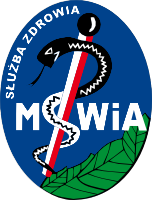 Samodzielny Publiczny Zakład Opieki ZdrowotnejMinisterstwa Spraw Wewnętrznych i Administracji w Białymstoku im. Mariana Zyndrama- Kościałkowskiego                  15-471 Białystok   ul. Fabryczna 27            Tel. :  (47) 710 41 00    fax: (47) 710 41 01             NIP   542-25-13-061   REGON 050637922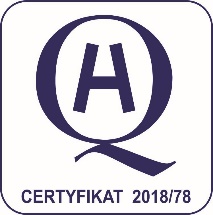 